Publicado en Barcelona el 23/10/2020 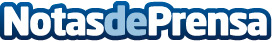 Schneider Electric apuesta por la transformación de la industriaUn mundo totalmente digital y eléctrico hace que los edificios estén listos para obtener mayor calidad de vida en el futuroDatos de contacto:Noelia Iglesias 935228612Nota de prensa publicada en: https://www.notasdeprensa.es/schneider-electric-apuesta-por-la Categorias: Nacional Ecología E-Commerce Otras Industrias Arquitectura Actualidad Empresarial http://www.notasdeprensa.es